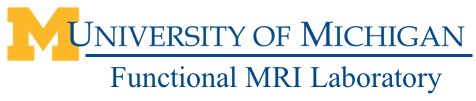 Fall 2017 Functional MRI SymposiumFriday, September 29th4448 East Hall 9:30-2:254464 East Hall 2:30-4:009:30-9:45	Sign-in and pick-up name tags9:45-10:30	Naftali Raz, Department of Psychology, Wayne State University	“Structural Characteristics of the Brain in the Context of Adult Development and Aging”10:35-11:15	Alex Iordan, Department of Psychology, University of Michigan	“"Brain Graphs: Network Analysis of Functional MRI Data"”11:15-11:30	Short Break, light refreshments 
11:30-12:10	Doug Noll, Department of Biomedical Engineering, University of Michigan	“Waiting for title”12:15-12:55	Chandra Sripada, Department of Psychiatry, University of Michigan	Daniel Kessler, Department of Psychiatry, University of Michigan	Mike Angstadt, Department of Psychiatry, University of Michigan	“Waiting for title”12:55-1:45	Lunch on 3rd Floor Terrace1:45-2:25	Bennet Fauber, Adv Research Comp Tech Services, University of Michigan	“Advanced fMRI processing capabilities at UM”Move to room 4464 for final presentation2:30-4:00	Scott Peltier, Functional MRI Laboratory, University of Michigan		Krisanne Litinas, Functional MRI Laboratory, University of Michigan		 New Initiatives in the Functional MRI Laboratory		     “Waiting for title”	